CHAPTER 11:  Pricing with Market PowerChecklistCan you do the following regarding pricing with market power?How is market power capture?Define price strategiesDefine price discriminationDefine first-degree price discriminationDefine reservation priceExplain what is perfect price discriminationExplain what is imperfect price discriminationDefine second-degree price discriminationDefine block pricingDefine quantity discountsDefine third-degree price discriminationExplain the practice of dividing consumers into groupsExplain how is it determined who pay what with third-degree price discriminationExplain the practice of intertemporal price discriminationExplain the practice of peak-loaded pricingDefine a two part tariffDefine bundlingExplain the process of bundling by use of an exampleExplain the concept of relative valuationsDefine mixed bundlingDefine pure bundlingExplain bundling in practiceDefine tyingHow do firms use advertising?CHAPTER 11:  Pricing with Market PowerCapturing consumer surplus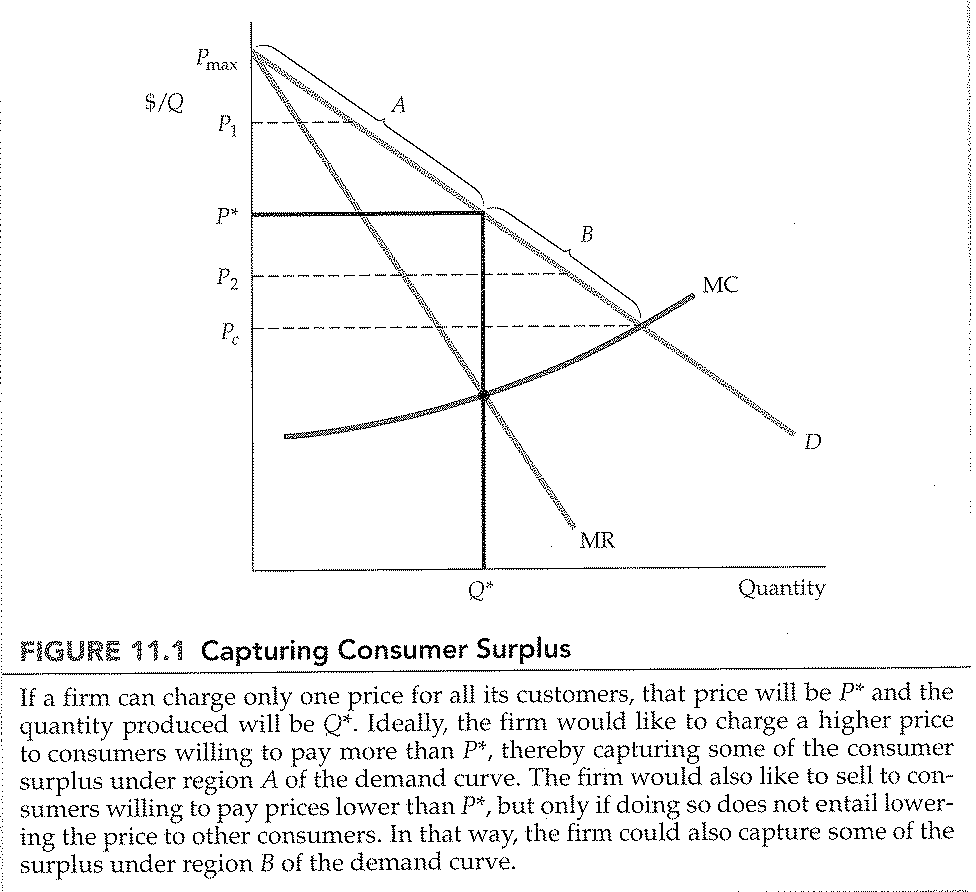 CHAPTER 11:  Pricing with Market PowerAdditional profit from perfect first-degree price discrimination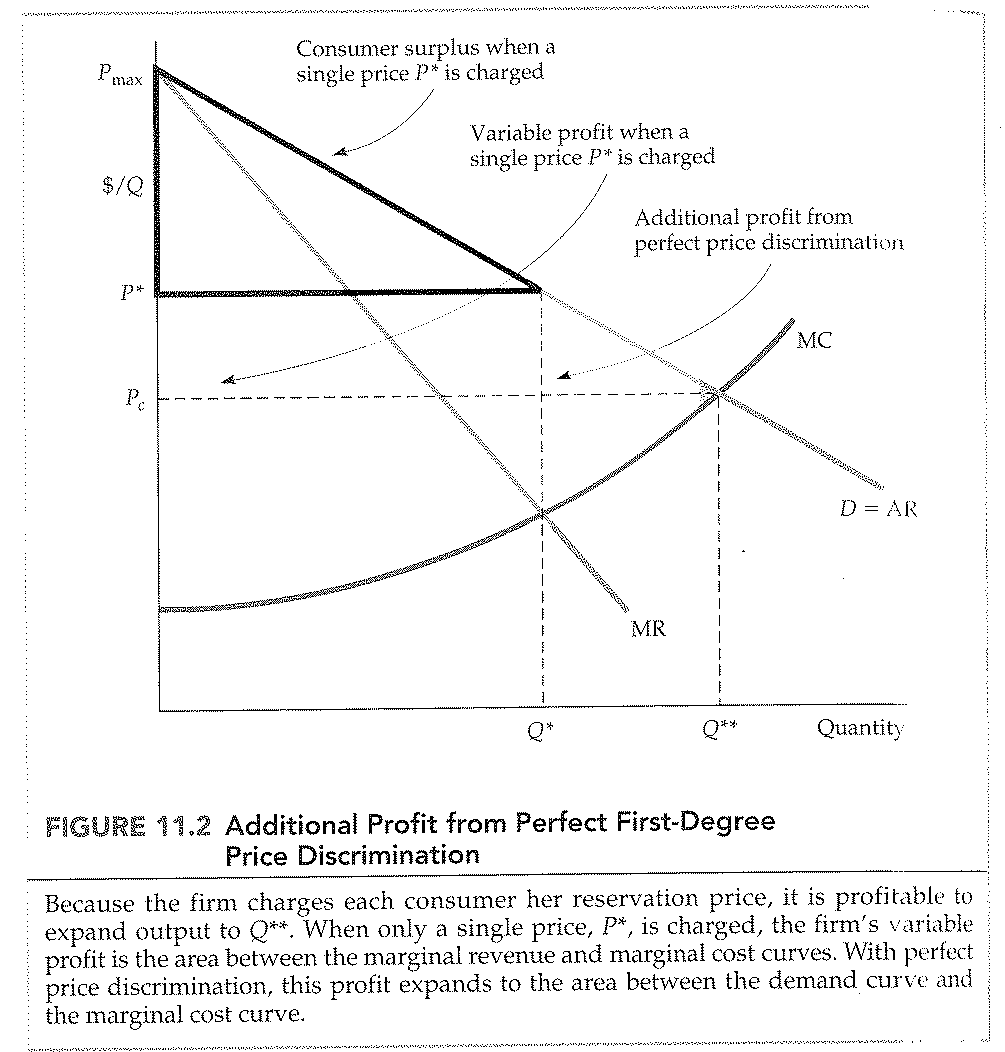 CHAPTER 11:  Pricing with Market PowerFirst-degree price discrimination in practice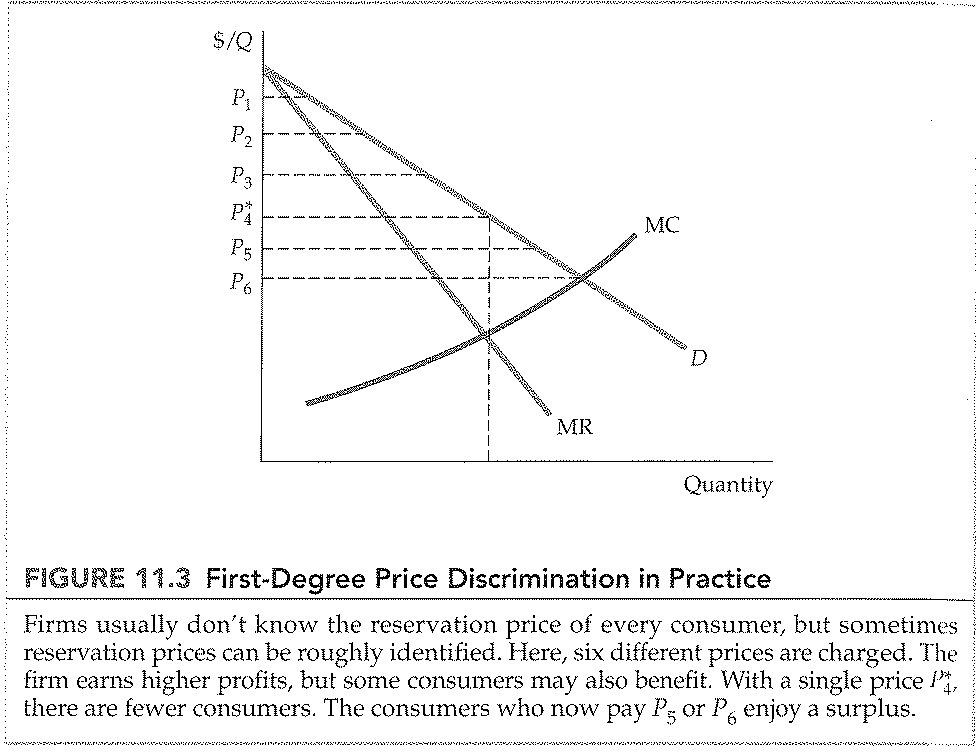 CHAPTER 11:  Pricing with Market PowerSecond-degree price discrimination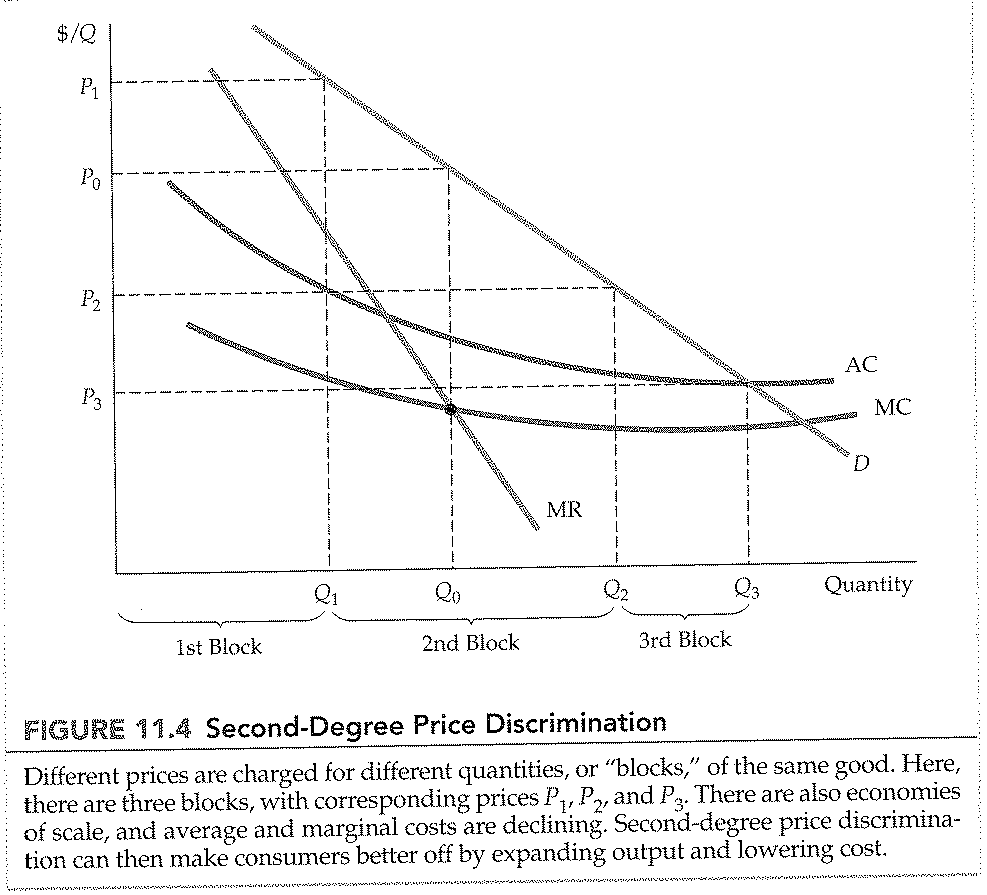 CHAPTER 11:  Pricing with Market PowerThird-degree price discrimination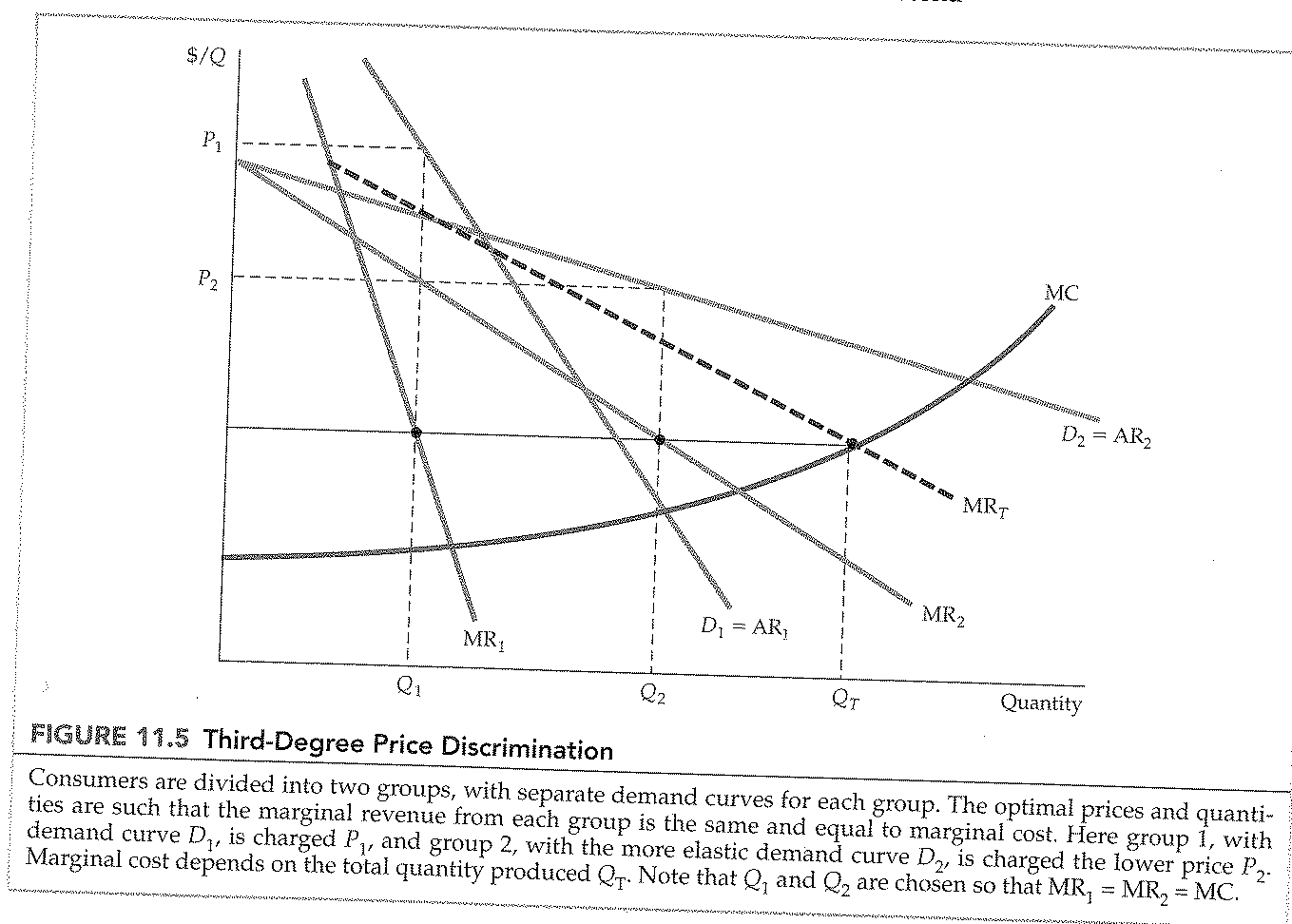 CHAPTER 11:  Pricing with Market PowerNo sales to smaller markets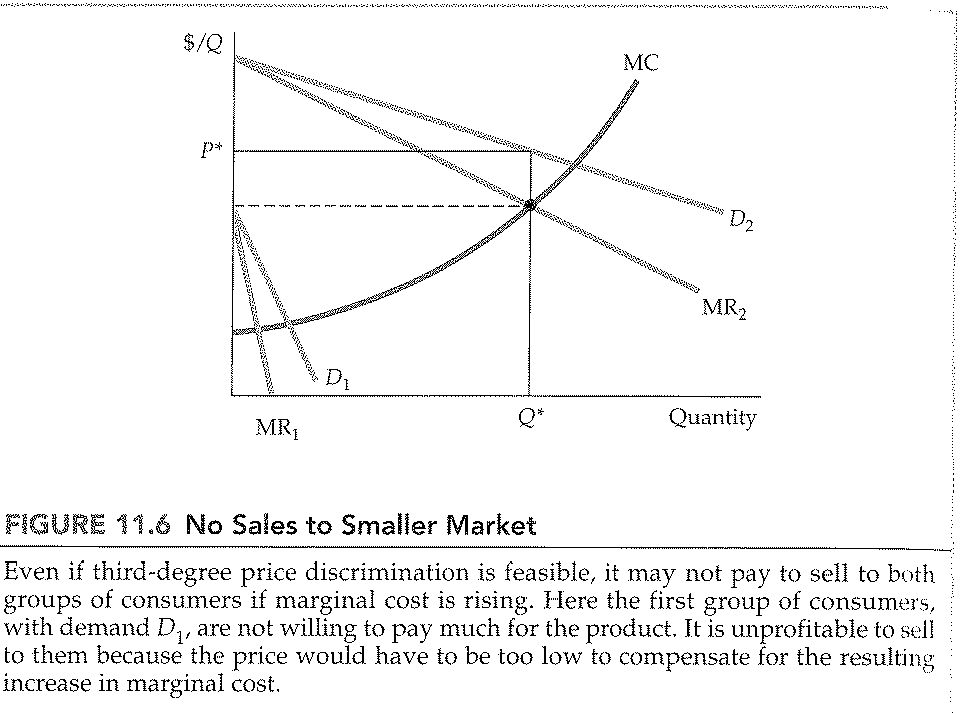 CHAPTER 11:  Pricing with Market PowerIntertemporal price discrimination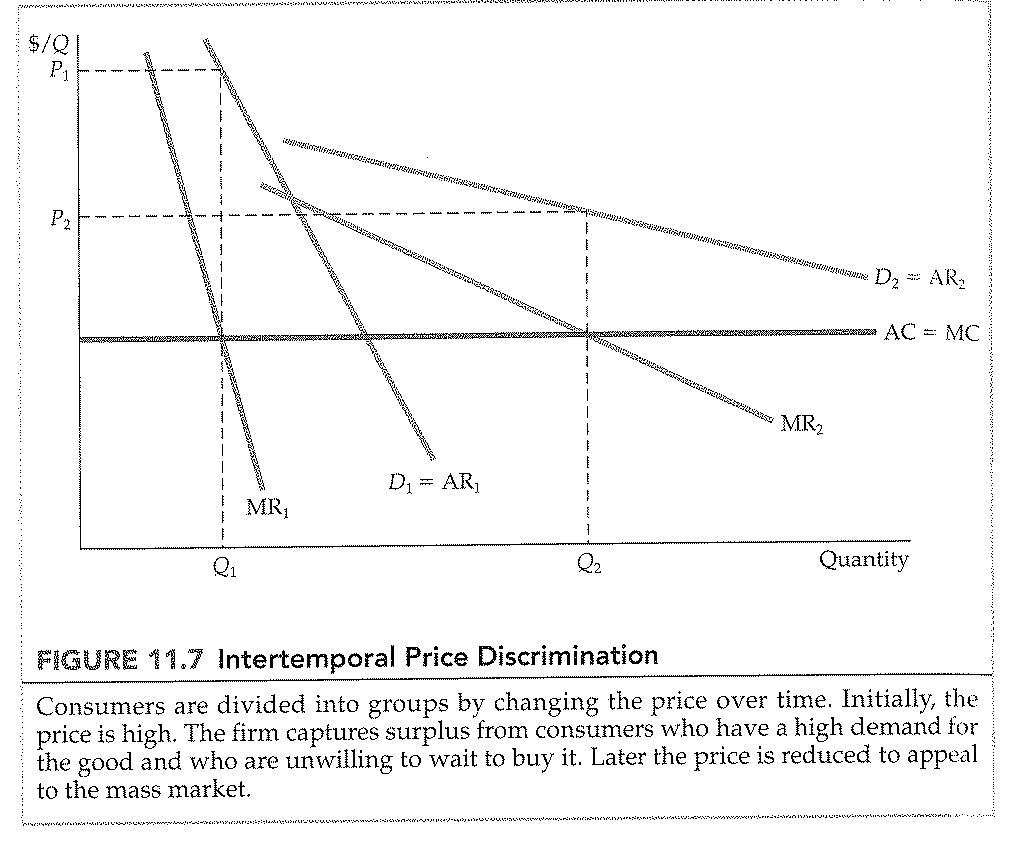 CHAPTER 11:  Pricing with Market PowerPeak-load pricing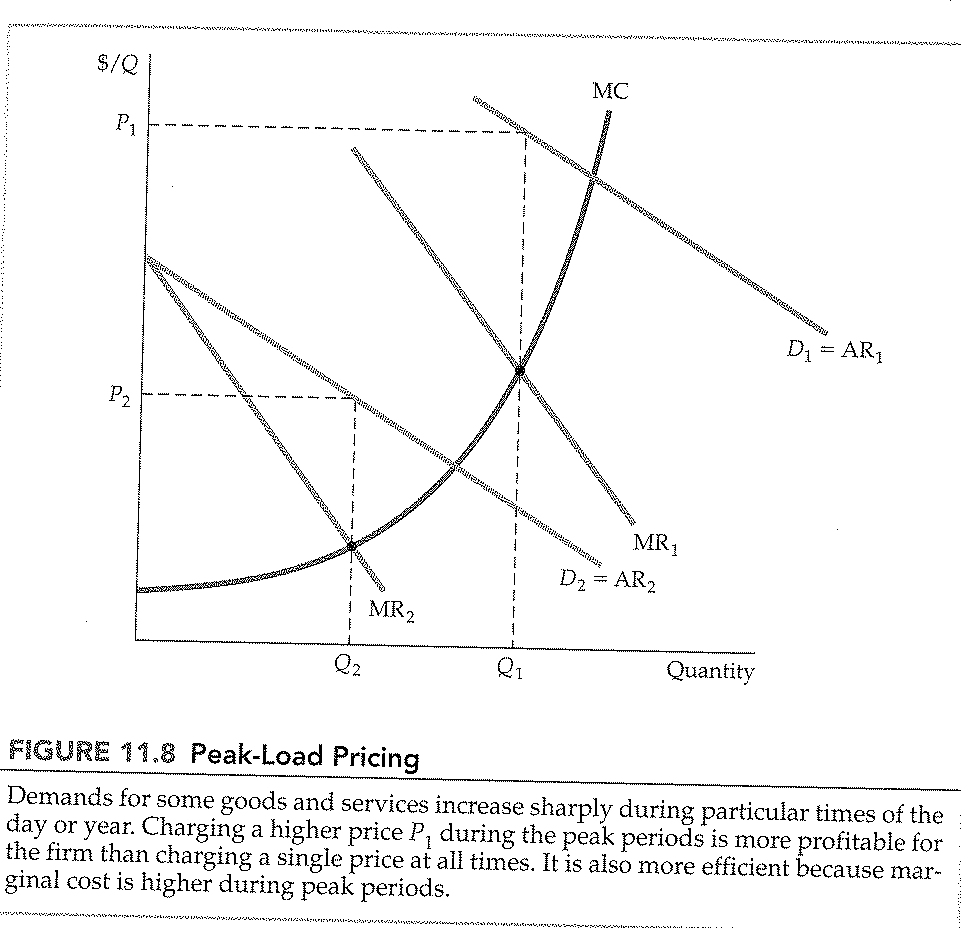 CHAPTER 11:  Pricing with Market PowerReservation price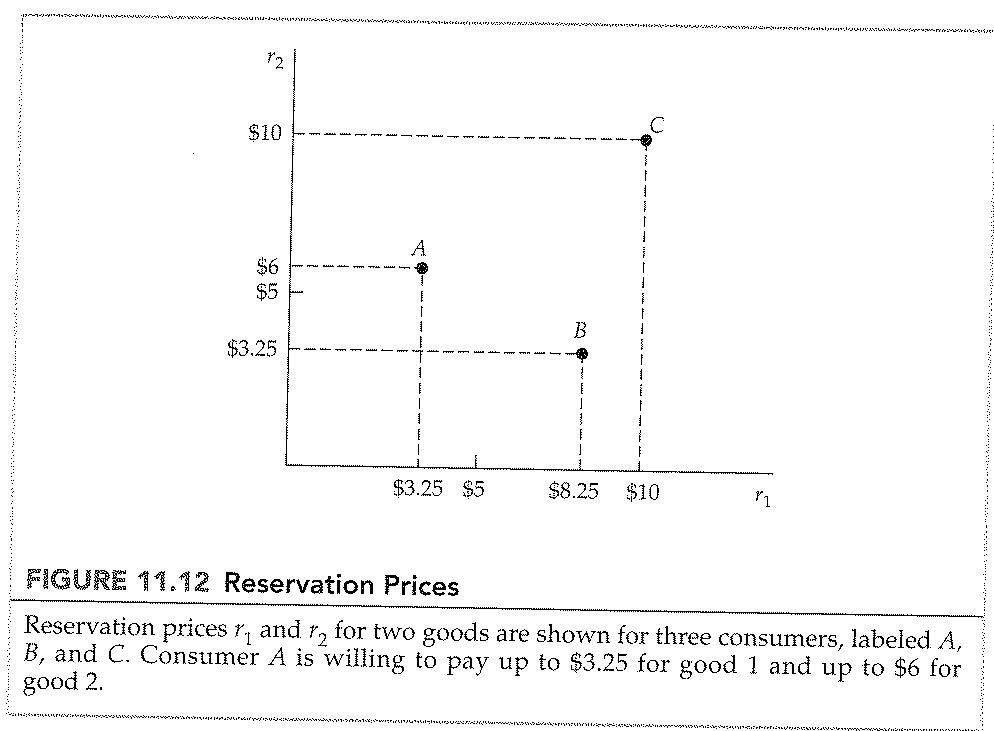 CHAPTER 11:  Pricing with Market PowerConsumption decisions when products are sold separately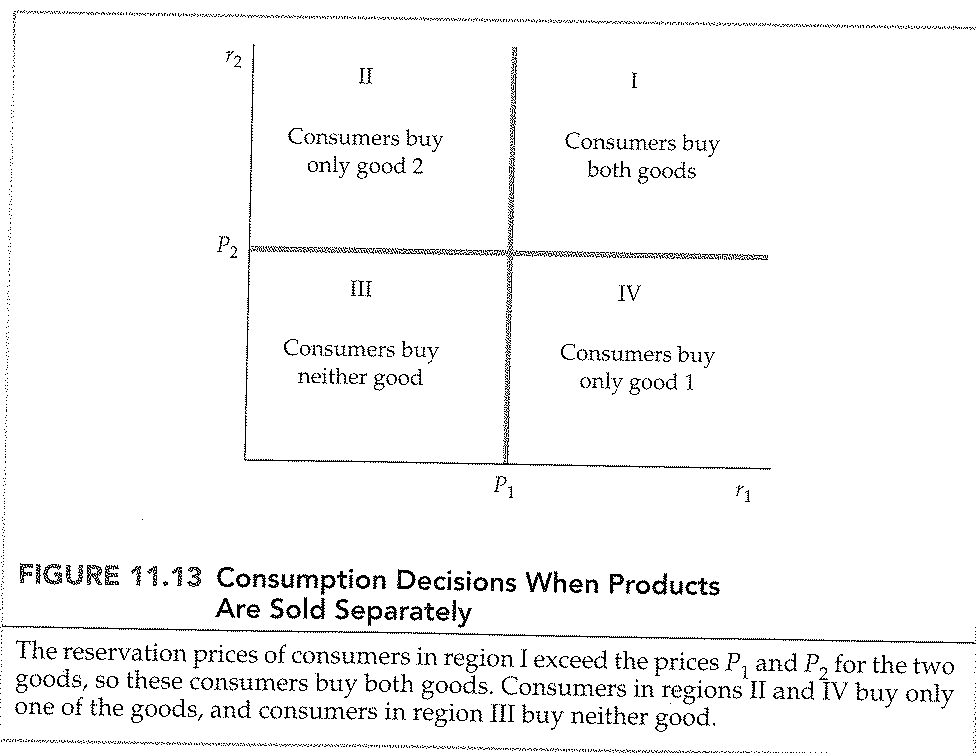 CHAPTER 11:  Pricing with Market PowerConsumption decisions when products are bundled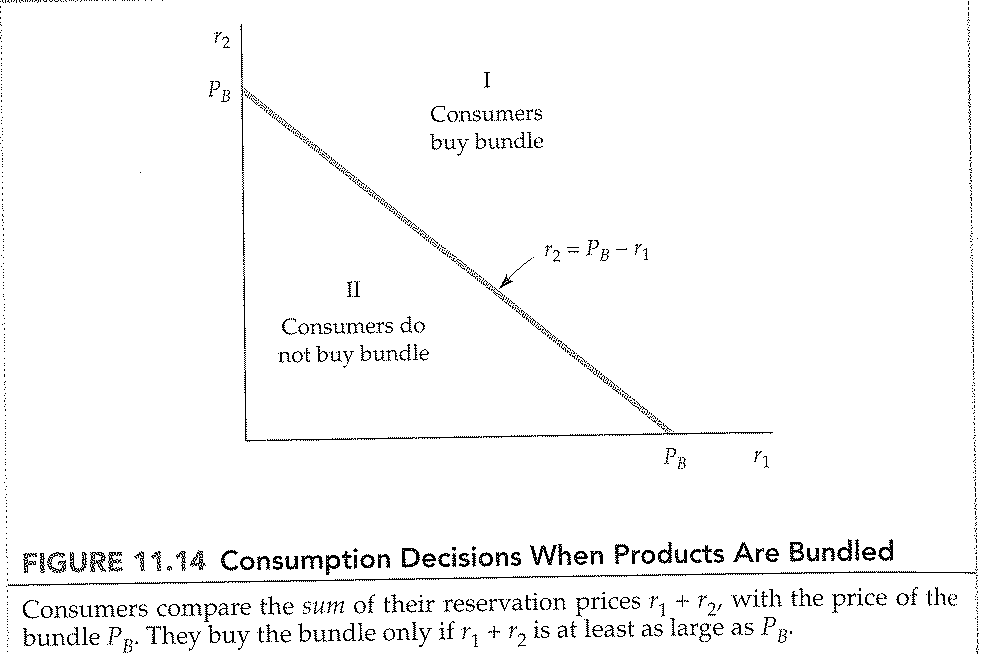 CHAPTER 11:  Pricing with Market PowerReservation price: positive and negative correlation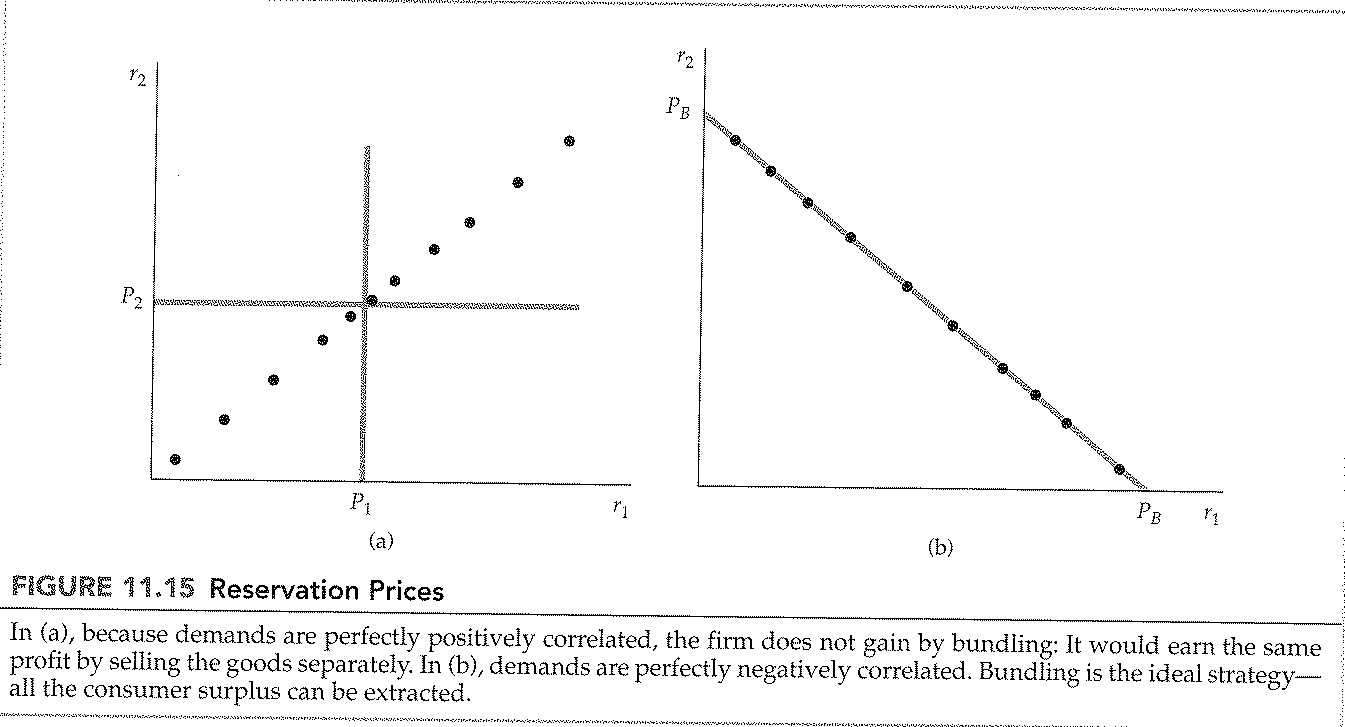 CHAPTER 11:  Pricing with Market PowerMixed versus pure bundling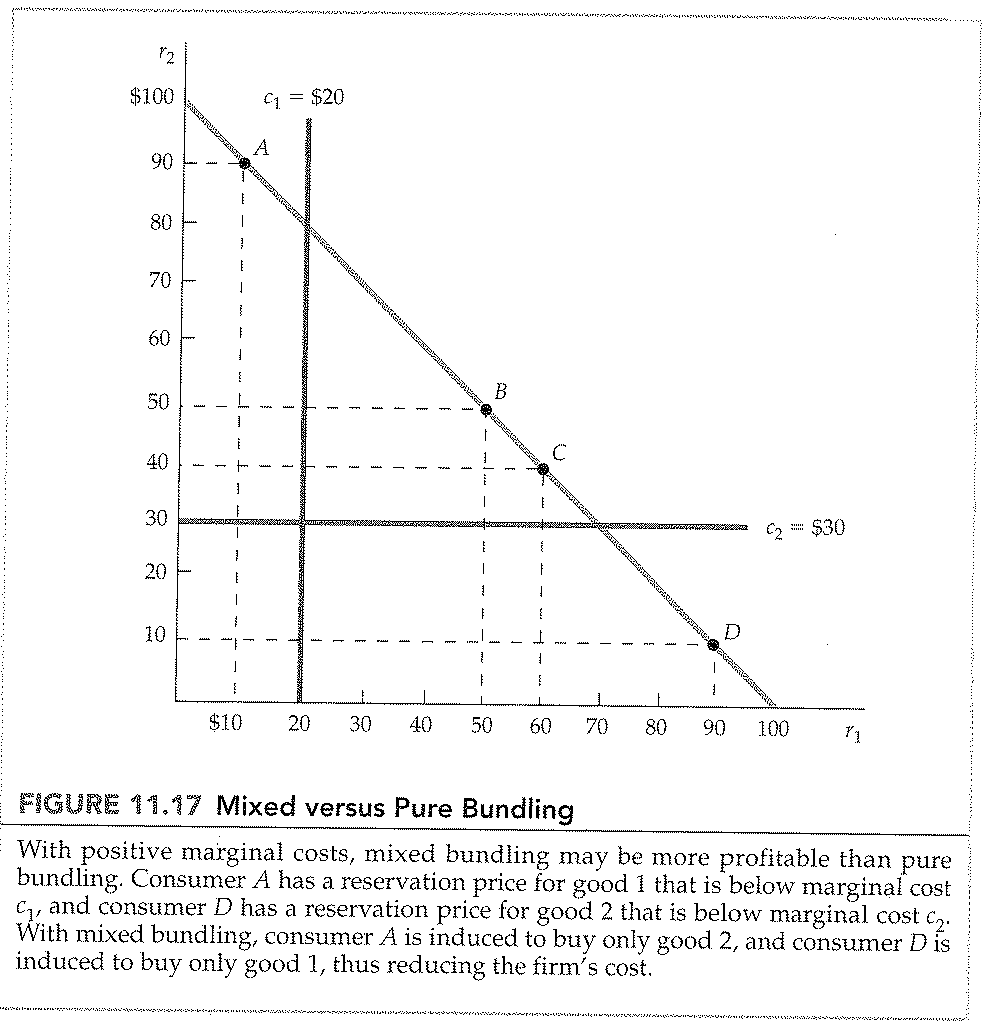 CHAPTER 11:  Pricing with Market PowerMixed bundling with zero marginal costs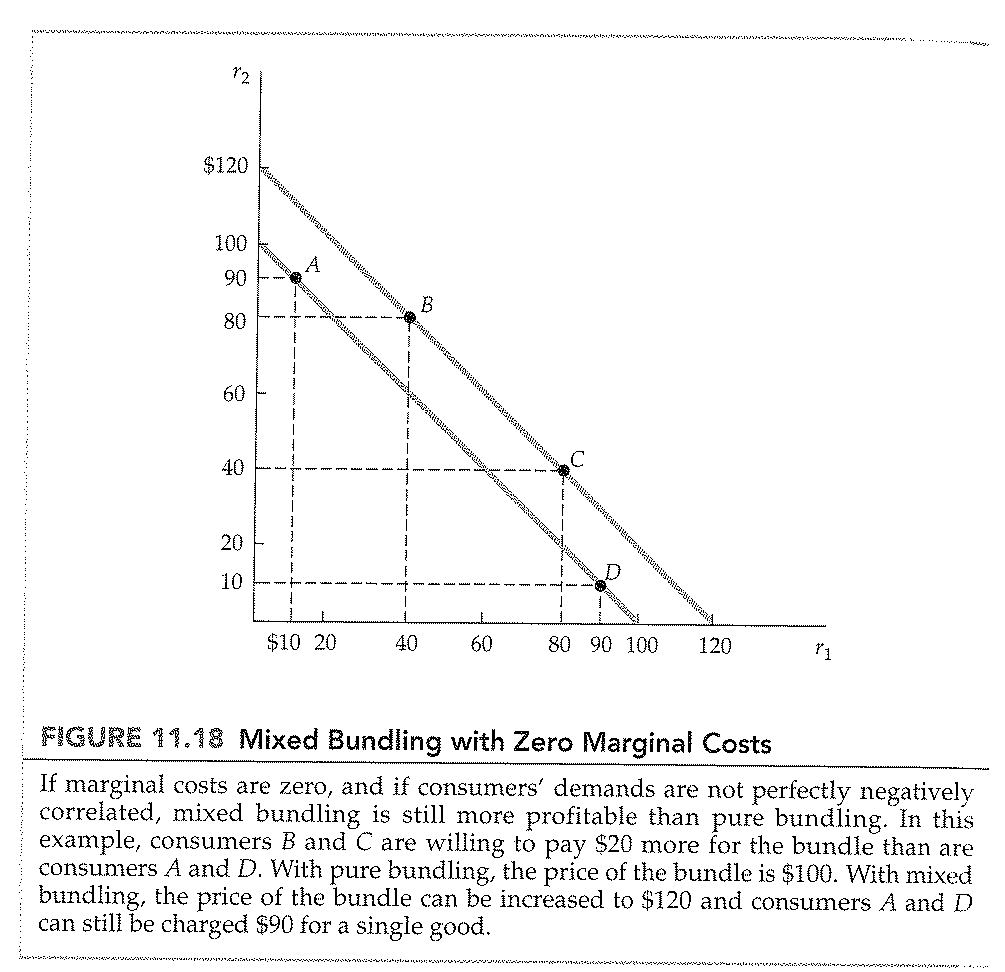 CHAPTER 11:  Pricing with Market PowerMixed bundling in practice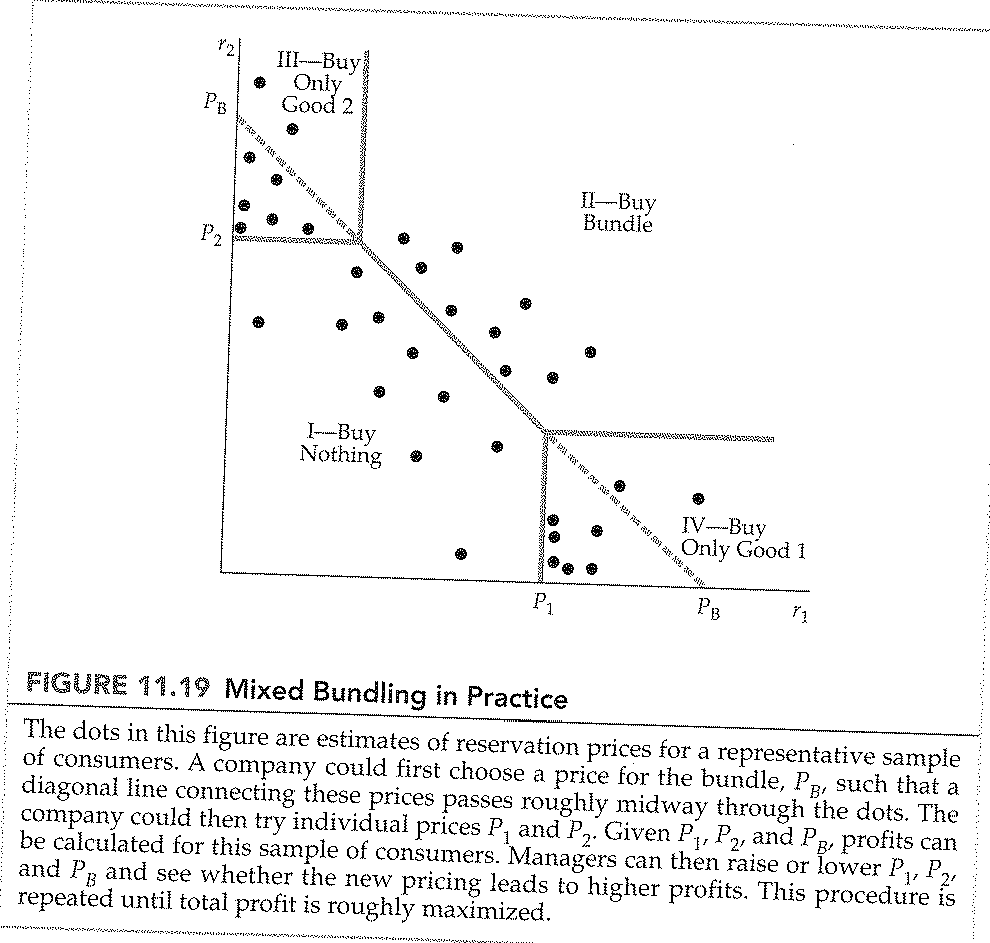 CHAPTER 11:  Pricing with Market PowerEffects of advertising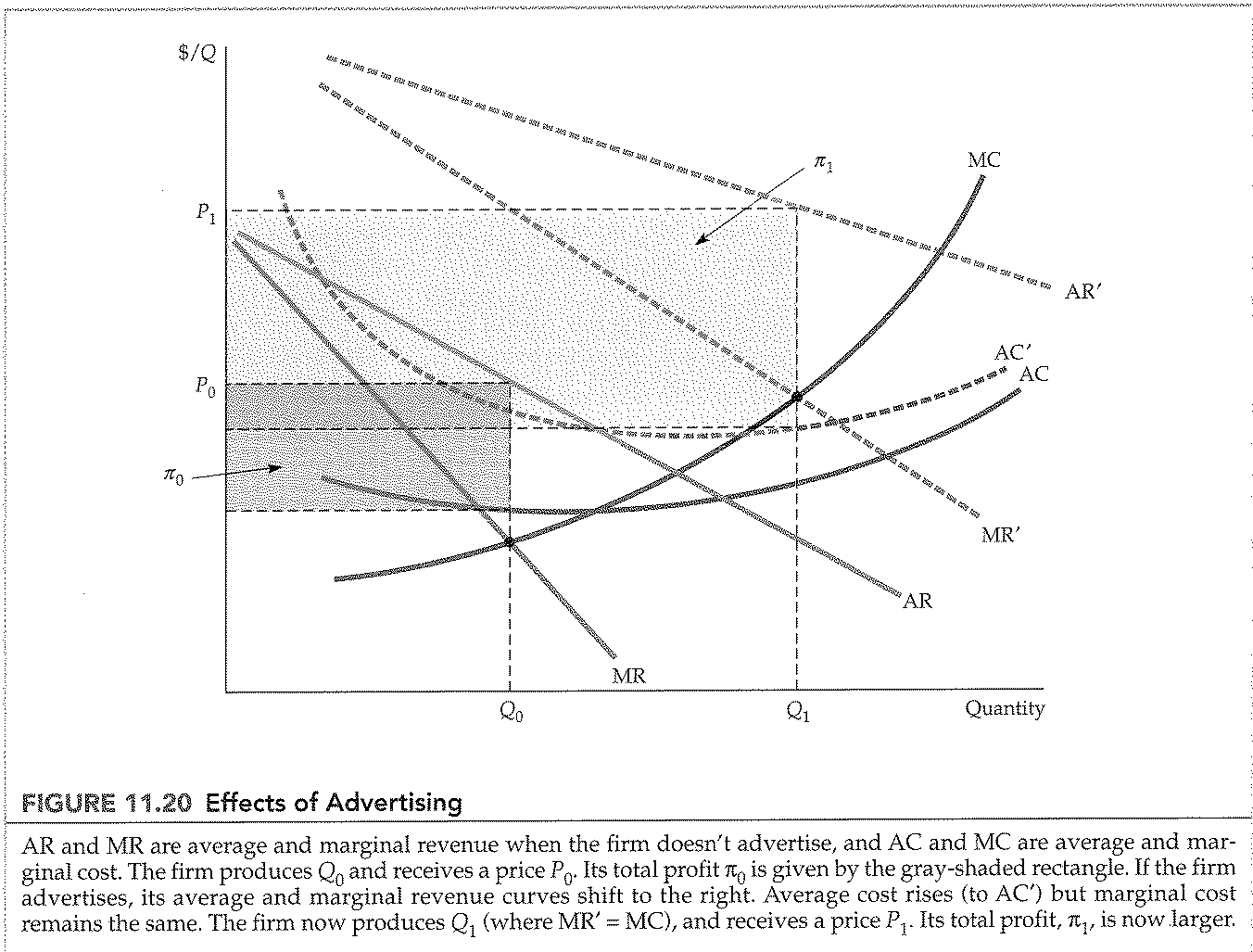 